Údržba textilných materiálov – pranie, žehlenieÚdržba je spôsob ako udržiavať materiál v čistom stave.Každý textilný výrobok musí mať údaje o spôsobe údržby na etikete!!! 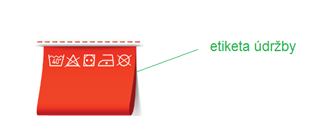 Symboly sú vyznačené v poradí: pranie - vaničkabielenie - trojuholníksušenie - štvorecžehlenie - žehličkachemické čistenie - kruhPranie vanička znázorňuje symbol prania.číslo vo vaničke udáva teplotu pri pranípreškrtnutá vanička - nesmie sa praťvanička s rukou – ručné praniečiarka pod vaničkou – šetrne pranie aj žmýkanie (odstreďovanie) 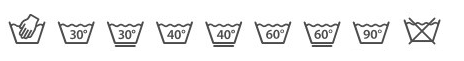 Rady pred praním: prečítať symboly na etikete a odevy triediť podľa teploty a farbyzapnúť zipsy, vyprázdniť vreckáotočiť naruby, aby sa ochránila farbaŽehleniežehlička znázorňuje symbol žehleniateplotu udávajú bodky  v žehličke (jedna, dva alebo tri)viac bodiek, vyššia teplota preškrtnutá žehlička označuje zákaz žehlenia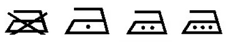 Rady pred žehlením: prečítať symboly na etikete výrobku odevy roztriediť podľa teploty žehleniaľahšie sa žehlia vlhké výrobky (pokropíme ich vodou)Úlohy:Opíšte poznámky  do zošita.Nakreslite symboly prania do zošitaNakreslite symboly žehlenia do zošitaDomáca úlohaVystrihnite a nalepte do zošita  5  prostriedkov  na pranie. Opíšte symboly etikety z tričká a nohavíc, čo máte oblečené.Odfoťte a pošlite triednej učiteľke.Otázky na učenie:Aký symbol má pranie.Aký symbol  má  žehlenie?Popíšte rady pred praním.Čo označuje číslo vo vaničke?Popíšte rady pred žehlením.Čo symbolizujú bodky v žehličke?